Odjel za obrazovanje Hrvatske sekcije IEEE poziva vas na predavanje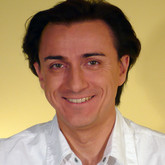 "Kako učiti"koje će održati dr. sc. Predrag Pale,
sa Zavoda za elektroničke sustave i obradbu informacija 
Fakulteta elektrotehnike i računarstva Sveučilišta u Zagrebu
u utorak, 6. listopada 2015. u 19 sati u dvorani B4
Fakulteta elektrotehnike i računarstva Sveučilišta u Zagrebu.Predavanje i diskusija nakon njega će tražiti odgovore na pitanja o navikama i metodama učinkovitog učenja, koje jednako primjenjivo studentima kao i svima ostalima u formalnom, neformalnom i informalnom učenju:Kako se pripremiti za učenje, za predavanje?Kako razumjeti ono što čitam, slušam?Kako zapamtiti ono što sam sad naučio?Kako biti siguran znam li?Tko mi, kako i kada može pomoći u učenju?Koje su tipične greške koje svi radimo prilikom učenja?Predrag Pale obožava „aha efekt“ u očima svojih učenika. Njegovi studenti kažu da se i najteži predmet može razumjeti ako ga on predaje, a njegove ispite hvale kao ugodno iskustvo na kojem se još može i naučiti. Teže nego ravnatelje škola bilo mu je poučavati devetogodišnjake. Osim formalnog školovanja od gotovo 20 godina, školovao se na 30-tak vrhunskih seminara, tečajeva i radionica u Hrvatskoj i diljem svijeta, na prestižnim ustanovama i kod jedinstvenih pojedinaca. Imao je privilegiju učiti od stvarnih majstora struke, ali i iskusiti seminare na kojima se pitao: „na što ja to trošim vrijeme!“. Desetak se godina bavi primjenom računala i mreža u obrazovanju, snažno vjeruje u korisnost tehnologije i čovjeka kao učitelja. Savjetuje o obrazovanju i upravljanju znanjem pojedince, male i velike organizacije i projekte. Čest je pozvani predavač na domaćim i međunarodnim događajima.